คู่มือปฏิบัติงานการจัดสวัสดิการสังคม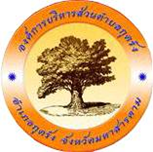     ➢การลงทะเบียนและยื่นคำขอรับเบี้ยยังชีพผู้สูงอายุ     ➢การลงทะเบียนและยื่นคำขอรับเบี้ยความพิการ     ➢การยื่นคำร้องเพื่อขอรับเงินเบี้ยยังชีพผู้ป่วยเอดส์กองสวัสดิการสังคม องค์การบริหารส่วนตำบลกุดรังโทร. 043 -750210 www.kudrang.go.thคำนำกองสวัสดิการสังคม องค์การบริหารส่วนตำบลกุดรัง มีบทบาทหน้าที่ในการจัดสวัสดิการสังคมให้กับผู้ด้อยโอกาสทางสังคมในเขตองค์การบริหารส่วนตำบลกุดรัง และส่งเสริมคุณภาพชีวิตให้กับบุคคลเหล่านี้ ร่วมทั้งมีบทบาทหน้าที่ในการดำเนินการรับลงทะเบียนผู้สูงอายุเพื่อรับเงินเบี้ยยังชีพผู้สูงอายุ การรับลงทะเบียนคนพิการเพื่อรับเงินเบี้ยความพิการ และรับคำร้องผู้ป่วยเอดส์เพื่อรับเบี้ยยังชีพผู้ป่วยเอดส์ รวมทั้งการจ่ายเงินเบี้ยยังชีพฯ การลงทะเบียนรับเงินอุดหนุนเพื่อการเลี้ยงดูเด็กแรกเกิด การลงทะเบียนเงินสงเคราะห์ศพผู้สูงอายุตามประเพณี ให้กับบุคคลดังกล่าว โดยถือปฏิบัติตามระเบียบกระทรวงมหาดไทยว่าด้วยการจ่ายเงินสงเคราะห์เพื่อการยังชีพขององค์กรปกครองส่วนท้องถิ่น พ.ศ. ๒๕๔๘ ระเบียบกระทรวงมหาดไทยว่าด้วยหลักเกณฑ์การจ่ายเบี้ยยังชีพผู้สูงอายุขององค์กรปกครองส่วนท้องถิ่น พ.ศ. ๒๕๕๒ และระเบียบกระทรวงมหาดไทยว่าด้วยหลักเกณฑ์การจ่ายเบี้ยความพิการขององค์กรปกครองส่วนท้องถิ่น พ.ศ. ๒๕๕๓ดังนั้น เพื่อให้ประชาชนที่มาขอรับบริการได้มีความเข้าใจที่ถูกต้องมีแนวทางในการปฏิบัติที่ชัดเจน ซึ่งจะนำไปสู่ความสะดวก รวดเร็ว และถูกต้องในการขอรับบริการในเรื่องดังกล่าวองค์การบริหารส่วนตำบลกุดรัง จึงได้จัดทำคู่มือการปฏิบัติงานกองสวัสดิการสังคม ขึ้นกองสวัสดิการสังคม องค์การบริหารส่วนตำบลกุดรัง หวังเป็นอย่างยิ่งว่าคู่มือฉบับนี้จะเป็นส่วนหนึ่งที่ทำให้ผู้สูงอายุ คนพิการ และผู้ป่วยเอดส์และผู้มาติดต่องานด้านสวัสดิการสังคม มีความเข้าใจที่ถูกต้องถึงสิทธิพึงได้รับ รวมทั้งทราบแนวทางในการปฏิบัติที่ชัดเจน ซึ่งทำให้เกิดประโยชน์สูงสุดต่อบุคคลดังกล่าวและประชาชนที่มาขอรับบริการ ต่อไปกองสวัสดิการสังคมองค์การบริหารส่วนตำบลกุดรังการรับลงทะเบียนเพื่อขอรับเบี้ยยังชีพผู้สูงอายุผู้มีคุณสมบัติได้รับเงินเบี้ยยังชีพผู้สูงอายุ ต้องเป็นผู้มีคุณสมบัติและไม่มีลักษณะต้องห้าม ดังต่อไปนี้(1) มีสัญชาติไทย(2) มีภูมิลำเนาตามทะเบียนบ้านอยู่ในเขตตำบลกุดรัง(3) จะมีอายุครบ 60 ปี บริบูรณ์ปีถัดไป (ปัจจุบัน อายุ ๕๙ ปี) โดยเป็นผู้ที่เกิดก่อนวันที่ 2 กันยายน(ในกรณีที่ในทะเบียนราษฎรไม่ปรากฏวันที่และเดือนเกิดให้ถือว่าบุคคลนั้นเกิดในวันที่ 1 มกราคมของปีนั้น) รวมถึงผู้ย้ายภูมิลำเนาเข้ามาใหม่(4) ไม่เป็นผู้ได้รับสวัสดิการหรือสิทธิประโยชน์อื่นใดจากหน่วยงานของรัฐรัฐวิสาหกิจ หรือองค์กรปกครองส่วนท้องถิ่น ได้แก่ ผู้รับเงินบำนาญ เบี้ยหวัด บำนาญพิเศษ หรือเงินอื่นใดในลักษณเดียวกัน ผู้สูงอายุที่อยู่ในสถานสงเคราะห์ของรัฐ หรือองค์กรปกครองส่วนท้องถิ่น ผู้ได้รับเงินเดือนค่าตอบแทน รายได้ประจำ หรือผลประโยชน์ตอบแทนอย่างอื่นที่รัฐหรือองค์กรปกครองส่วนท้องถิ่นจัดให้เป็นประจำ ยกเว้น ผู้พิการ ตามระเบียบกระทรวงมหาดไทย ว่าด้วยหลักเกณฑ์การจ่ายเงินเบี้ยความพิการให้คนพิการขององค์กรปกครองส่วนท้องถิ่น พ.ศ. 2553 และผู้ป่วยเอดส์ตามระเบียบกระทรวงมหาดไทยว่าด้วยการจ่ายเงินสงเคราะห์เพื่อการยังชีพขององค์กรปกครองส่วนท้องถิ่น พ.ศ. 2548 ผู้ที่มีคุณสมบัติดังกล่าวข้างต้น สามารถยื่นค าขอลงทะเบียนขอรับเงินเบี้ยยังชีพผู้สูงอายุด้วยตนเองได้ ที่กองสวัสดิการสังคม องค์การบริหารส่วนตำบลกุดรัง ระหว่างเดือน ตุลาคม – พฤศจิกายน และ เดือนมกราคม -กันยายน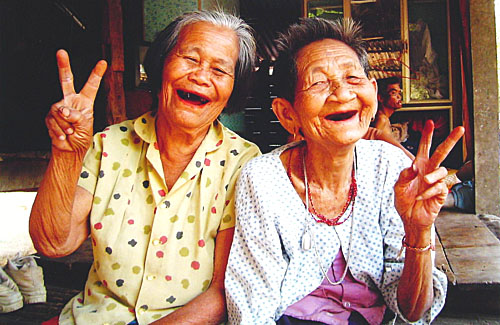 อย่าลืม !!!! นะจ๊ะไม่มีชื่อ ไม่มีสิทธิ จ้า !!!คุณสมบัติของผู้มีสิทธิขึ้นทะเบียนรับเงินเบี้ยยังชีพฯผู้สูงอายุตรวจสอบดูคุณสมบัติของตัวเอง ตามรายการดังนี้(1)มีสัญชาติไทย(2) มีภูมิลำเนาอยู่ในเขตตำบลกุดรัง(ตามทะเบียนบ้าน)(3) เป็นผู้ที่มีอายุ 60 ปีบริบูรณ์ใน ปีถัดไป (ปัจจุบัน อายุ 59 ปีบริบูรณ์และต้องเกิดก่อน 2กันยายน)(4) ไม่เป็นผู้ได้รับสวัสดิการหรือสิทธิประโยชน์อื่นใด จากหน่วยงานของรัฐรัฐวิสาหกิจหรือองค์กรปกครองส่วนท้องถิ่น ได้แก่ ผู้รับเงินบำนาญ เบี้ยหวัด บำนาญพิเศษหรือเงินอื่นใดในลักษณเดียวกัน ผู้สูงอายุที่อยู่ได้รับเงินเดือน ค่าตอบแทนในสถานสงเคราะห์ของรัฐหรือองค์กรปกครองส่วนท้องถิ่นผู้ รายได้ประจำ หรือผลประโยชน์ตอบแทนอย่างอื่นที่รัฐ หรือองค์กรปกครองส่วนท้องถิ่นจัดให้เป็นประจำ ยกเว้นผู้พิการและผู้ป่วยเอดส์ตามระเบียบ กระทรวงมหาดไทยว่าด้วยการจ่ายเงินสงเคราะห์ เพื่อการยังชีพขององค์กรปกครองส่วนท้องถิ่นหมายเหตุ ผู้สูงอายุรับเบี้ยอยู่แล้วย้ายไปที่อื่น จะทำอย่างไรกรณีผู้สูงอายุที่มีสิทธิได้รับเบี้ยยังชีพอยู่แล้ว ย้ายภูมิลำเนาไปอยู่ที่อื่น1.อปท.เดิมต้องแจ้งผู้สูงอายุให้ไปลงทะเบียนที่ อปท.ใหม่ ภายในเดือนพฤศจิกายน2.ในระหว่างปีงบประมาณ อปท.ใดจ่ายเงินเบี้ยยังชีพผู้สูงอายุอยู่ ให้ อปท.นั้นจ่ายเงินเบี้ยยังชีผู้สูงอายุต่อไปจนกว่าจะสิ้นปีงบประมาณ คือเดือนกันยายน3.อปท.ใหม่ที่รับคำร้องลงทะเบียนจากผู้สูงอายุที่ย้ายเข้ามา ต้องจ่ายเงินเบี้ยยังชีพผู้สูงอายุในปีงบประมาณถัดไป4.แต่ถ้าผู้สูงอายุท่านนั้น ย้ายไปแล้ว ไม่ไปลงทะเบียนที่ อปท.ใหม่ จะท าให้ไม่ได้รับเบี้ยทั้งจาก อปทเก่า และอปท.ใหม่ หากต่อมาได้ไปลงทะเบียนก็ให้ อปท.ใหม่รับลงทะเบียน และจ่ายเงินเบี้ยยังชีพผู้สูงอายุในปีงบประมาณถัดไป เหมือนข้อ 3เพื่อใช้สิทธิรับเงินเบี้ยยังชีพต่อเนื่อง......ค่ะคุณสมบัติของผู้มีสิทธิขึ้นทะเบียนรับเงินเบี้ยยังชีพผู้พิการ ตรวจสอบดูคุณสมบัติของตัวเอง ตามรายการดังนี้1) มีสัญชาติไทย(2) มีภูมิลำเนาอยู่ในเขตตำบลกุดรัง(ตามทะเบียนบ้าน)(3) มีบัตรประจ าตัวคนพิการตามกฎหมายว่าด้วยการส่งเสริมคุณภาพชีวิตคนพิการ(4) ไม่เป็น บุคคลซึ่งอยู่ในความอุปการะของสถานสงเคราะห์ของรัฐกรณีได้รับเบี้ยยังชีพคนพิการอยู่แล้วและได้ย้ายเข้ามาในพื้นที่ตำบลกุดรังจะต้องมาขึ้นทะเบียนที่กองสวัสดิการสังคม องค์การบริหารส่วนตำบลกุดรัง อีกครั้งหนึ่งเพื่อรับเงินในเดือนขั้นตอนการขึ้นทะเบียนเพื่อรับเงินเบี้ยยังชีพผู้สูงอายุยื่นเอกสาร หลักฐาน กรอกแบบฟอร์ม“แบบคำขอลงทะเบียนรับเงินเบี้ยยังชีพผู้สูงอายุ”☺ บัตรประจำตัวประชาชน หรือบัตร อื่นที่ออกโดยหน่วยงานของรัฐที่มีรูปถ่าย พร้อมสำเนา☺ ทะเบียนบ้าน พร้อมสำเนา☺ สมุดบัญชีเงินฝากธนาคาร พร้อม สำเนา (เฉพาะหน้าที่แสดงชื่อ และเลขที่บัญชี) สำหรับกรณีที่ผู้ขอรับเงินเบี้ยยังชีพผู้สูงอายุ ประสงค์ขอรับเงินเบี้ยยังชีพ ผู้สูงอายุผ่านธนาคารหมายเหตุ : ในกรณีผู้สูงอายุที่ไม่สามารถมาลงทะเบียนด้วยตนเองอาจมอบอำนาจให้ผู้อื่นเป็นผู้ยื่นคำขอรับเบี้ยยังชีพผู้สูงอายุได้ โดยให้ผู้รับมอบอำนาจติดต่อที่ กองสวัสดิการสังคม อบต.กุดรัง พร้อมสำเนาบัตรประจตัวประชาชนของผู้รับมอบอ านาจ***ขอรับแบบคำขอขึ้นทะเบียนผู้สูงอายุ และยื่นเอกสำรประกอบได้ที่ กองสวัสดิกํารสังคมองค์การบริหารส่วนตำบลกุดรัง***ขั้นตอนการขึ้นทะเบียนเพื่อ รับเงินเบี้ยยังชีพคนพิการยื่นเอกสาร หลักฐาน กรอกแบบฟอร์ม“แบบคำขอลงทะเบียนรับเงินเบี้ยยังชีพคนพิการ ”☺ บัตรประจำตัวคนพิการตามกฎหมายว่าด้วยการส่งเสริมคุณภาพชีวิตคนพิการ ฉบับจริง พร้อมสำเนา☺ ทะเบียนบ้าน พร้อมสำเนา☺ สมุดบัญชีเงินฝากธนาคาร พร้อม สำเนา (เฉพาะหน้าที่แสดงชื่อ และเลขที่บัญชี) สำหรับกรณีที่ผู้ขอรับเงินเบี้ยยังชีพคนพิการประสงค์ขอรับเงินเบี้ยยังชีพผ่านธนาคารหมายเหตุ : กรณีที่คนพิการไม่สามารถมาลงทะเบียนด้วยตนเอง อาจมอบอำนาจ เป็นลายลักษณ์อักษรให้ผู้ดูแลคนพิการยื่นคำขอแทน แต่ต้องนำหลักฐานของคนพิการและคนดูแลคนพิการไปแสดงต่อเจ้าหน้าที่ด้วย คนพิการที่เป็นผู้สูงอายุสามารถลงทะเบียนเพื่อขอรับเบี้ยยังชีพผู้สูงอายุได้ด้วยคำชี้แจง**ขอรับแบบคำขอขึ้นทะเบียนคนพิการ และยื่นเอกสารประกอบได้ที่ กองสวัสดิการสังคม องค์การบริหารส่วนตำบลกุดรัง***ประกาศรายชื่อ ผู้มีสิทธิรับเงิน เบี้ยยังชีพผู้สูงอายุและคนพิการการจ่ายเบี้ยยังชีพผู้สูงอายุและคนพิการ,เอดส์ กำหนดวันจ่ายเงินเบี้ยยังชีพ ภายในวันที่ 1-10 ของเดือน(ตามความเหมาะสม)คำนวณเงินเบี้ยยังชีพแบบขั้นบันได สำหรับผู้สูงอายุจำนวนเงินเบี้ยยังชีพต่อเดือนที่ผู้สูงอายุจะได้รับ การจ่ายเงินเบี้ยยังชีพให้แก่ผู้สูงอายุคิด ใน อัตราเบี้ยยังชีพแบบขั้นบันได แบบ “ขั้นบันได” หมายถึง การแบ่งช่วงอายุของผู้สูงอายุออกเป็นช่วง ๆ หรือเป็นขั้น ขึ้นไปเรื่อย ๆ โดยเริ่ม ตั้งแต่อายุ60 ปีโดยคำนวณตามปีงบประมาณมิใช่ปีปฏิทิน และไม่มีการเพิ่มของอายุระหว่างปีตารางคนวณเงินเบี้ยยังชีพรายเดือนสำหรับผู้สูงอายุ(แบบขั้นบันได)ให้ผู้ที่มายื่นคำขอรับเบี้ยยังชีพ มาตรวจสอบ รายชื่อตาม ประกาศที่บอร์ดประชาสัมพันธ์องค์การบริหารส่วนตำบลกุดรัง ในวันที่ 1 ตุลาคม ของทุกปี (ประกาศรายปี)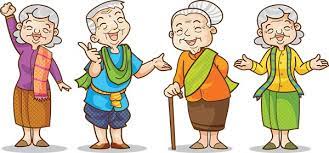 การสิ้นสุดการรับเงินเบี้ยยังชีพ1. ตาย2. ย้ายภูมิลำเนาไปนอกเขตตำบลกุดรัง3. แจ้งสละสิทธิการขอรับเงินเบี้ยยังชีพ4. ขาดคุณสมบัติหน้าที่ของผู้รับเบี้ยยังชีพผู้สูงอายุ,คนพิการ,ผู้ป่วยเอดส์1. ตรวจสอบรายชื่อของตัวเอง2. กรณีผู้รับเงินเบี้ยยังชีพ หรือผู้รับมอบอำนาจ แจ้งรับเป็นเงินสด ต้องมารับเงินให้ตรงตามวัน เวลา ที่กำหนด3. เมื่อย้ายภูมิลำเนาจากตำบลกุดรัง ไปอยู่ภูมิลำเนาอื่นต้องแจ้งข้อมูลเพื่อให้องค์การบริหารส่วนตำบลกุดรัง ได้รับทราบขั้นตอนการขอบัตรประจำตัวคนพิการ1. ไปพบแพทย์เฉพาะทางที่โรงพยาบาล เพื่อวินิจฉัยและออกเอกสารรับรองความพิการ2. ดำเนินการทำบัตรประจำตัวคนพิการได้ที่ สำนักพัฒนาสังคมและความมั่นคงของมนุษย์จังหวัดมหาสารคาม (ศาลากลางจังหวัด ) โดยใช้เอกสารดังต่อไปนี้2.1 เอกสารรับรองความพิการที่รับรองโดยแพทย์เฉพาะทาง(ตัวจริง)2.2 รูปถ่าย ขนาด 1 นิ้ว จำนวน 2 รูป2.3 สำเนาทะเบียนบ้าน จำนวน 1 ฉบับ2.4 สำเนาบัตรประจ าตัวประชาชน จำนวน 1 ฉบับ2.5 ถ้าคนพิการมีผู้ดูแล ให้นำสำเนาบัตรประจำตัวประชาชนและสำเนาทะเบียนบ้านของผู้ดูแลคนพิการ จำนวนอย่างละ 1 ฉบับ3. กรณีบุคคลอื่นที่ไม่ใช่คนพิการ และผู้ดูแลคนพิการมาติดต่อขอทำบัตรประจำตัวคนพิการ ให้นำหลักฐาน ตามข้อ 2.4 – 2.5 มาด้วย4. หลังจากได้บัตรประจำตัวคนพิการ.ให้มาลงทะเบียนเพื่อรับเบี้ยยังชีพพิการ ที่กองสวัสดิการสังคม องค์การบริหารส่วนตำบลกุดรังเพื่อรับเงินเบี้ยพิการในเดือนถัดไป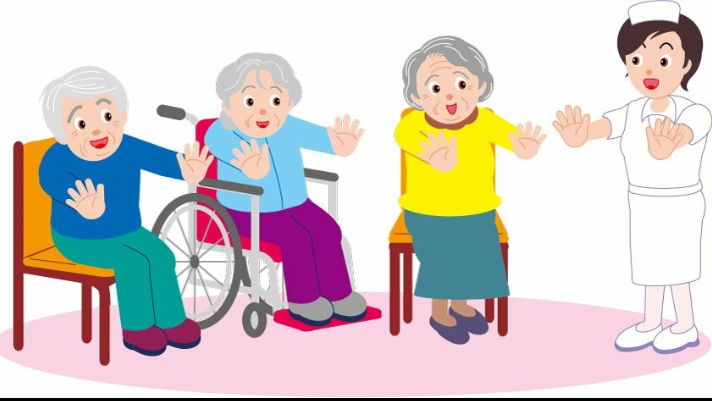 ขั้นช่วงอายุ (ปี)จำนวนเงิน (บาท)ขั้นที่ 160 – 69 ปี600ขั้นที่ 270 – 79 ปี700ขั้นที่ 380 – 89 ปี800ขั้นที่ 490 ปี ขึ้นไป1,000